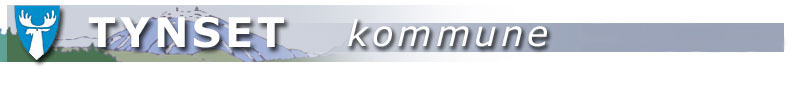 Unntatt OffentlighetJ.fr.Off.l § 13, Fv.l § 13 SØKNAD OM TIME I TYNSET SANSESENTERVi vil gjerne at dere sier noe om sterke /svake sider hos brukeren, og opplyser oss om eventuelle spesielle ting som vi bør vite:Generelle opplysninger:Det kreves hjelpekurs for å bruke sanserommene. Vi holder hjelpekurs hver høst, og etter behov utover dette. Det er et krav at de som følger brukere i sansesenteret har gjennomfør et slikt kurs. Kurset bør fornyes hvert 3. år.Tildeling av plass gis skriftlig på bakgrunn av søknad.Sanserommene er stengt i høytider og i ukene fra 1. juli og fram til skolestart i august.Det kan søkes gjennom hele året, ønskes oppstart til høsten er det likevel fint om dere sender søknad innen 1. mai for timeplanleggingen sin del.Vi tar forbehold om at det kan skje uforutsette ting som gjør at det blir endringer på timeplanen i løpet av året.Søknaden sendes til Tynset Sansesenter pr. post eller e-post.(se e-post adresse nederst på siden)Tynset SansesenterOlaf Røstsgt. 362500 Tynsetv/ Anita Degens eller Turid Cammila Tollan DalsengSted:                                                      Dato:     Underskrift;______________________________________For info om Tynset Sansesenter se www.tynset.kommune.noNavn  på bruker:Fødselsdato:Navn på pedagogisk ansvarlig:(hvis klarlagt på søknadstidspunktet)Navn på hjelper: (hvis klarlagt på søknads-tidspunktet)Har pedagogisk ansvarlig fått info og omvisning i sanserommene?  JA          NEI            Da tar vi kontakt.Har hjelpere vært på Hjelperkursj JA          NEI               HVILKET ÅR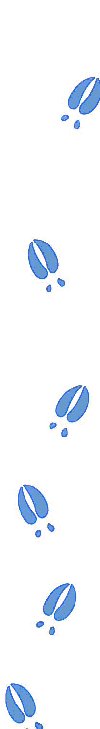 Navn og telefonnummer på barnehage, skole, etat.Navn     
Tlf.:       Fakturaadresse: Organisasjonsnummer:Hvilken dag kan være aktuelle? Hvor ofte? 